Please complete and return this Annex with the Application FormThis form is confidential when completedThank you for completing this formPlease use the checklist on this pagePlease submit this form by email to: applications@nsi.org.uk or your NSI Head Office contactAnnex for Fire Systems SP203-1/SP203-3 approvalAnnex for Fire Systems SP203-1/SP203-3 approvalAnnex for Fire Systems SP203-1/SP203-3 approvalAnnex for Fire Systems SP203-1/SP203-3 approvalAnnex for Fire Systems SP203-1/SP203-3 approvalAnnex for Fire Systems SP203-1/SP203-3 approvalAnnex for Fire Systems SP203-1/SP203-3 approvalAnnex for Fire Systems SP203-1/SP203-3 approvalAnnex for Fire Systems SP203-1/SP203-3 approvalAnnex for Fire Systems SP203-1/SP203-3 approvalAnnex for Fire Systems SP203-1/SP203-3 approvalAnnex for Fire Systems SP203-1/SP203-3 approvalAnnex for Fire Systems SP203-1/SP203-3 approvalAnnex for Fire Systems SP203-1/SP203-3 approvalAnnex for Fire Systems SP203-1/SP203-3 approvalAnnex for Fire Systems SP203-1/SP203-3 approvalAnnex for Fire Systems SP203-1/SP203-3 approvalAnnex EAnnex EAnnex EAnnex EAnnex EAnnex E1	Name of applicant company1	Name of applicant company1	Name of applicant company1	Name of applicant company1	Name of applicant company1	Name of applicant company1	Name of applicant company1	Name of applicant company2	Scheme - Please select the scheme you are applying for2	Scheme - Please select the scheme you are applying for2	Scheme - Please select the scheme you are applying for2	Scheme - Please select the scheme you are applying for2	Scheme - Please select the scheme you are applying for2	Scheme - Please select the scheme you are applying for2	Scheme - Please select the scheme you are applying for2	Scheme - Please select the scheme you are applying for2	Scheme - Please select the scheme you are applying for2	Scheme - Please select the scheme you are applying for2	Scheme - Please select the scheme you are applying for2	Scheme - Please select the scheme you are applying for2	Scheme - Please select the scheme you are applying for2	Scheme - Please select the scheme you are applying for2	Scheme - Please select the scheme you are applying for2	Scheme - Please select the scheme you are applying for2	Scheme - Please select the scheme you are applying for3	Management (the responsible management for fire systems)3	Management (the responsible management for fire systems)3	Management (the responsible management for fire systems)3	Management (the responsible management for fire systems)3	Management (the responsible management for fire systems)3	Management (the responsible management for fire systems)3	Management (the responsible management for fire systems)3	Management (the responsible management for fire systems)3	Management (the responsible management for fire systems)3	Management (the responsible management for fire systems)3	Management (the responsible management for fire systems)3	Management (the responsible management for fire systems)3	Management (the responsible management for fire systems)3	Management (the responsible management for fire systems)3	Management (the responsible management for fire systems)3	Management (the responsible management for fire systems)3	Management (the responsible management for fire systems)3	Management (the responsible management for fire systems)3	Management (the responsible management for fire systems)3	Management (the responsible management for fire systems)3	Management (the responsible management for fire systems)3	Management (the responsible management for fire systems)3	Management (the responsible management for fire systems)3.1	Senior Qualifying Manager(s) /
Executive Manager(s)3.1	Senior Qualifying Manager(s) /
Executive Manager(s)3.1	Senior Qualifying Manager(s) /
Executive Manager(s)3.1	Senior Qualifying Manager(s) /
Executive Manager(s)Experience (years)Experience (years)Experience (years)Experience (years)Experience (years)Experience (years)3.2	Qualifying Manager(s)3.2	Qualifying Manager(s)3.2	Qualifying Manager(s)3.2	Qualifying Manager(s)Experience (years)Experience (years)Experience (years)Experience (years)Experience (years)Experience (years)3.3	Nominated Designer(s)3.3	Nominated Designer(s)3.3	Nominated Designer(s)3.3	Nominated Designer(s)Experience (years)Experience (years)Experience (years)Experience (years)Experience (years)Experience (years)Qualifying Manager: You need to have suitably experienced managers, known as "qualifying managers". These are the people within your company who are responsible for the security systems side of the business and for the overall business and financial management of the business. This includes being responsible for all the work and service provided by any sub-contractors The number of qualifying managers you need will depend on the size of your company and on the nature and extent of your company’s security systems operations. A qualifying manager is normally expected to have at least three years' relevant experience in a management or supervisory capacity in electronic security systems. (for more information refer to the NSI Criteria)Nominated Designer(s): The person(s) within an organisation that has the competence and authority to sign of the design element.The people listed here must complete the Fire Industry Competence Form (FSF 452) provided.Qualifying Manager: You need to have suitably experienced managers, known as "qualifying managers". These are the people within your company who are responsible for the security systems side of the business and for the overall business and financial management of the business. This includes being responsible for all the work and service provided by any sub-contractors The number of qualifying managers you need will depend on the size of your company and on the nature and extent of your company’s security systems operations. A qualifying manager is normally expected to have at least three years' relevant experience in a management or supervisory capacity in electronic security systems. (for more information refer to the NSI Criteria)Nominated Designer(s): The person(s) within an organisation that has the competence and authority to sign of the design element.The people listed here must complete the Fire Industry Competence Form (FSF 452) provided.Qualifying Manager: You need to have suitably experienced managers, known as "qualifying managers". These are the people within your company who are responsible for the security systems side of the business and for the overall business and financial management of the business. This includes being responsible for all the work and service provided by any sub-contractors The number of qualifying managers you need will depend on the size of your company and on the nature and extent of your company’s security systems operations. A qualifying manager is normally expected to have at least three years' relevant experience in a management or supervisory capacity in electronic security systems. (for more information refer to the NSI Criteria)Nominated Designer(s): The person(s) within an organisation that has the competence and authority to sign of the design element.The people listed here must complete the Fire Industry Competence Form (FSF 452) provided.Qualifying Manager: You need to have suitably experienced managers, known as "qualifying managers". These are the people within your company who are responsible for the security systems side of the business and for the overall business and financial management of the business. This includes being responsible for all the work and service provided by any sub-contractors The number of qualifying managers you need will depend on the size of your company and on the nature and extent of your company’s security systems operations. A qualifying manager is normally expected to have at least three years' relevant experience in a management or supervisory capacity in electronic security systems. (for more information refer to the NSI Criteria)Nominated Designer(s): The person(s) within an organisation that has the competence and authority to sign of the design element.The people listed here must complete the Fire Industry Competence Form (FSF 452) provided.Qualifying Manager: You need to have suitably experienced managers, known as "qualifying managers". These are the people within your company who are responsible for the security systems side of the business and for the overall business and financial management of the business. This includes being responsible for all the work and service provided by any sub-contractors The number of qualifying managers you need will depend on the size of your company and on the nature and extent of your company’s security systems operations. A qualifying manager is normally expected to have at least three years' relevant experience in a management or supervisory capacity in electronic security systems. (for more information refer to the NSI Criteria)Nominated Designer(s): The person(s) within an organisation that has the competence and authority to sign of the design element.The people listed here must complete the Fire Industry Competence Form (FSF 452) provided.Qualifying Manager: You need to have suitably experienced managers, known as "qualifying managers". These are the people within your company who are responsible for the security systems side of the business and for the overall business and financial management of the business. This includes being responsible for all the work and service provided by any sub-contractors The number of qualifying managers you need will depend on the size of your company and on the nature and extent of your company’s security systems operations. A qualifying manager is normally expected to have at least three years' relevant experience in a management or supervisory capacity in electronic security systems. (for more information refer to the NSI Criteria)Nominated Designer(s): The person(s) within an organisation that has the competence and authority to sign of the design element.The people listed here must complete the Fire Industry Competence Form (FSF 452) provided.Qualifying Manager: You need to have suitably experienced managers, known as "qualifying managers". These are the people within your company who are responsible for the security systems side of the business and for the overall business and financial management of the business. This includes being responsible for all the work and service provided by any sub-contractors The number of qualifying managers you need will depend on the size of your company and on the nature and extent of your company’s security systems operations. A qualifying manager is normally expected to have at least three years' relevant experience in a management or supervisory capacity in electronic security systems. (for more information refer to the NSI Criteria)Nominated Designer(s): The person(s) within an organisation that has the competence and authority to sign of the design element.The people listed here must complete the Fire Industry Competence Form (FSF 452) provided.Qualifying Manager: You need to have suitably experienced managers, known as "qualifying managers". These are the people within your company who are responsible for the security systems side of the business and for the overall business and financial management of the business. This includes being responsible for all the work and service provided by any sub-contractors The number of qualifying managers you need will depend on the size of your company and on the nature and extent of your company’s security systems operations. A qualifying manager is normally expected to have at least three years' relevant experience in a management or supervisory capacity in electronic security systems. (for more information refer to the NSI Criteria)Nominated Designer(s): The person(s) within an organisation that has the competence and authority to sign of the design element.The people listed here must complete the Fire Industry Competence Form (FSF 452) provided.Qualifying Manager: You need to have suitably experienced managers, known as "qualifying managers". These are the people within your company who are responsible for the security systems side of the business and for the overall business and financial management of the business. This includes being responsible for all the work and service provided by any sub-contractors The number of qualifying managers you need will depend on the size of your company and on the nature and extent of your company’s security systems operations. A qualifying manager is normally expected to have at least three years' relevant experience in a management or supervisory capacity in electronic security systems. (for more information refer to the NSI Criteria)Nominated Designer(s): The person(s) within an organisation that has the competence and authority to sign of the design element.The people listed here must complete the Fire Industry Competence Form (FSF 452) provided.Qualifying Manager: You need to have suitably experienced managers, known as "qualifying managers". These are the people within your company who are responsible for the security systems side of the business and for the overall business and financial management of the business. This includes being responsible for all the work and service provided by any sub-contractors The number of qualifying managers you need will depend on the size of your company and on the nature and extent of your company’s security systems operations. A qualifying manager is normally expected to have at least three years' relevant experience in a management or supervisory capacity in electronic security systems. (for more information refer to the NSI Criteria)Nominated Designer(s): The person(s) within an organisation that has the competence and authority to sign of the design element.The people listed here must complete the Fire Industry Competence Form (FSF 452) provided.Qualifying Manager: You need to have suitably experienced managers, known as "qualifying managers". These are the people within your company who are responsible for the security systems side of the business and for the overall business and financial management of the business. This includes being responsible for all the work and service provided by any sub-contractors The number of qualifying managers you need will depend on the size of your company and on the nature and extent of your company’s security systems operations. A qualifying manager is normally expected to have at least three years' relevant experience in a management or supervisory capacity in electronic security systems. (for more information refer to the NSI Criteria)Nominated Designer(s): The person(s) within an organisation that has the competence and authority to sign of the design element.The people listed here must complete the Fire Industry Competence Form (FSF 452) provided.Qualifying Manager: You need to have suitably experienced managers, known as "qualifying managers". These are the people within your company who are responsible for the security systems side of the business and for the overall business and financial management of the business. This includes being responsible for all the work and service provided by any sub-contractors The number of qualifying managers you need will depend on the size of your company and on the nature and extent of your company’s security systems operations. A qualifying manager is normally expected to have at least three years' relevant experience in a management or supervisory capacity in electronic security systems. (for more information refer to the NSI Criteria)Nominated Designer(s): The person(s) within an organisation that has the competence and authority to sign of the design element.The people listed here must complete the Fire Industry Competence Form (FSF 452) provided.Qualifying Manager: You need to have suitably experienced managers, known as "qualifying managers". These are the people within your company who are responsible for the security systems side of the business and for the overall business and financial management of the business. This includes being responsible for all the work and service provided by any sub-contractors The number of qualifying managers you need will depend on the size of your company and on the nature and extent of your company’s security systems operations. A qualifying manager is normally expected to have at least three years' relevant experience in a management or supervisory capacity in electronic security systems. (for more information refer to the NSI Criteria)Nominated Designer(s): The person(s) within an organisation that has the competence and authority to sign of the design element.The people listed here must complete the Fire Industry Competence Form (FSF 452) provided.Qualifying Manager: You need to have suitably experienced managers, known as "qualifying managers". These are the people within your company who are responsible for the security systems side of the business and for the overall business and financial management of the business. This includes being responsible for all the work and service provided by any sub-contractors The number of qualifying managers you need will depend on the size of your company and on the nature and extent of your company’s security systems operations. A qualifying manager is normally expected to have at least three years' relevant experience in a management or supervisory capacity in electronic security systems. (for more information refer to the NSI Criteria)Nominated Designer(s): The person(s) within an organisation that has the competence and authority to sign of the design element.The people listed here must complete the Fire Industry Competence Form (FSF 452) provided.Qualifying Manager: You need to have suitably experienced managers, known as "qualifying managers". These are the people within your company who are responsible for the security systems side of the business and for the overall business and financial management of the business. This includes being responsible for all the work and service provided by any sub-contractors The number of qualifying managers you need will depend on the size of your company and on the nature and extent of your company’s security systems operations. A qualifying manager is normally expected to have at least three years' relevant experience in a management or supervisory capacity in electronic security systems. (for more information refer to the NSI Criteria)Nominated Designer(s): The person(s) within an organisation that has the competence and authority to sign of the design element.The people listed here must complete the Fire Industry Competence Form (FSF 452) provided.Qualifying Manager: You need to have suitably experienced managers, known as "qualifying managers". These are the people within your company who are responsible for the security systems side of the business and for the overall business and financial management of the business. This includes being responsible for all the work and service provided by any sub-contractors The number of qualifying managers you need will depend on the size of your company and on the nature and extent of your company’s security systems operations. A qualifying manager is normally expected to have at least three years' relevant experience in a management or supervisory capacity in electronic security systems. (for more information refer to the NSI Criteria)Nominated Designer(s): The person(s) within an organisation that has the competence and authority to sign of the design element.The people listed here must complete the Fire Industry Competence Form (FSF 452) provided.Qualifying Manager: You need to have suitably experienced managers, known as "qualifying managers". These are the people within your company who are responsible for the security systems side of the business and for the overall business and financial management of the business. This includes being responsible for all the work and service provided by any sub-contractors The number of qualifying managers you need will depend on the size of your company and on the nature and extent of your company’s security systems operations. A qualifying manager is normally expected to have at least three years' relevant experience in a management or supervisory capacity in electronic security systems. (for more information refer to the NSI Criteria)Nominated Designer(s): The person(s) within an organisation that has the competence and authority to sign of the design element.The people listed here must complete the Fire Industry Competence Form (FSF 452) provided.Qualifying Manager: You need to have suitably experienced managers, known as "qualifying managers". These are the people within your company who are responsible for the security systems side of the business and for the overall business and financial management of the business. This includes being responsible for all the work and service provided by any sub-contractors The number of qualifying managers you need will depend on the size of your company and on the nature and extent of your company’s security systems operations. A qualifying manager is normally expected to have at least three years' relevant experience in a management or supervisory capacity in electronic security systems. (for more information refer to the NSI Criteria)Nominated Designer(s): The person(s) within an organisation that has the competence and authority to sign of the design element.The people listed here must complete the Fire Industry Competence Form (FSF 452) provided.Qualifying Manager: You need to have suitably experienced managers, known as "qualifying managers". These are the people within your company who are responsible for the security systems side of the business and for the overall business and financial management of the business. This includes being responsible for all the work and service provided by any sub-contractors The number of qualifying managers you need will depend on the size of your company and on the nature and extent of your company’s security systems operations. A qualifying manager is normally expected to have at least three years' relevant experience in a management or supervisory capacity in electronic security systems. (for more information refer to the NSI Criteria)Nominated Designer(s): The person(s) within an organisation that has the competence and authority to sign of the design element.The people listed here must complete the Fire Industry Competence Form (FSF 452) provided.Qualifying Manager: You need to have suitably experienced managers, known as "qualifying managers". These are the people within your company who are responsible for the security systems side of the business and for the overall business and financial management of the business. This includes being responsible for all the work and service provided by any sub-contractors The number of qualifying managers you need will depend on the size of your company and on the nature and extent of your company’s security systems operations. A qualifying manager is normally expected to have at least three years' relevant experience in a management or supervisory capacity in electronic security systems. (for more information refer to the NSI Criteria)Nominated Designer(s): The person(s) within an organisation that has the competence and authority to sign of the design element.The people listed here must complete the Fire Industry Competence Form (FSF 452) provided.Qualifying Manager: You need to have suitably experienced managers, known as "qualifying managers". These are the people within your company who are responsible for the security systems side of the business and for the overall business and financial management of the business. This includes being responsible for all the work and service provided by any sub-contractors The number of qualifying managers you need will depend on the size of your company and on the nature and extent of your company’s security systems operations. A qualifying manager is normally expected to have at least three years' relevant experience in a management or supervisory capacity in electronic security systems. (for more information refer to the NSI Criteria)Nominated Designer(s): The person(s) within an organisation that has the competence and authority to sign of the design element.The people listed here must complete the Fire Industry Competence Form (FSF 452) provided.Qualifying Manager: You need to have suitably experienced managers, known as "qualifying managers". These are the people within your company who are responsible for the security systems side of the business and for the overall business and financial management of the business. This includes being responsible for all the work and service provided by any sub-contractors The number of qualifying managers you need will depend on the size of your company and on the nature and extent of your company’s security systems operations. A qualifying manager is normally expected to have at least three years' relevant experience in a management or supervisory capacity in electronic security systems. (for more information refer to the NSI Criteria)Nominated Designer(s): The person(s) within an organisation that has the competence and authority to sign of the design element.The people listed here must complete the Fire Industry Competence Form (FSF 452) provided.Qualifying Manager: You need to have suitably experienced managers, known as "qualifying managers". These are the people within your company who are responsible for the security systems side of the business and for the overall business and financial management of the business. This includes being responsible for all the work and service provided by any sub-contractors The number of qualifying managers you need will depend on the size of your company and on the nature and extent of your company’s security systems operations. A qualifying manager is normally expected to have at least three years' relevant experience in a management or supervisory capacity in electronic security systems. (for more information refer to the NSI Criteria)Nominated Designer(s): The person(s) within an organisation that has the competence and authority to sign of the design element.The people listed here must complete the Fire Industry Competence Form (FSF 452) provided.4	Type of SP203 Approval Note: Please indicate the class of standard to be approved for the applicant company completed in the last 12 months (excluding takeovers)4	Type of SP203 Approval Note: Please indicate the class of standard to be approved for the applicant company completed in the last 12 months (excluding takeovers)4	Type of SP203 Approval Note: Please indicate the class of standard to be approved for the applicant company completed in the last 12 months (excluding takeovers)4	Type of SP203 Approval Note: Please indicate the class of standard to be approved for the applicant company completed in the last 12 months (excluding takeovers)4	Type of SP203 Approval Note: Please indicate the class of standard to be approved for the applicant company completed in the last 12 months (excluding takeovers)4	Type of SP203 Approval Note: Please indicate the class of standard to be approved for the applicant company completed in the last 12 months (excluding takeovers)4	Type of SP203 Approval Note: Please indicate the class of standard to be approved for the applicant company completed in the last 12 months (excluding takeovers)4	Type of SP203 Approval Note: Please indicate the class of standard to be approved for the applicant company completed in the last 12 months (excluding takeovers)4	Type of SP203 Approval Note: Please indicate the class of standard to be approved for the applicant company completed in the last 12 months (excluding takeovers)4	Type of SP203 Approval Note: Please indicate the class of standard to be approved for the applicant company completed in the last 12 months (excluding takeovers)4	Type of SP203 Approval Note: Please indicate the class of standard to be approved for the applicant company completed in the last 12 months (excluding takeovers)4	Type of SP203 Approval Note: Please indicate the class of standard to be approved for the applicant company completed in the last 12 months (excluding takeovers)4	Type of SP203 Approval Note: Please indicate the class of standard to be approved for the applicant company completed in the last 12 months (excluding takeovers)4	Type of SP203 Approval Note: Please indicate the class of standard to be approved for the applicant company completed in the last 12 months (excluding takeovers)4	Type of SP203 Approval Note: Please indicate the class of standard to be approved for the applicant company completed in the last 12 months (excluding takeovers)4	Type of SP203 Approval Note: Please indicate the class of standard to be approved for the applicant company completed in the last 12 months (excluding takeovers)4	Type of SP203 Approval Note: Please indicate the class of standard to be approved for the applicant company completed in the last 12 months (excluding takeovers)4	Type of SP203 Approval Note: Please indicate the class of standard to be approved for the applicant company completed in the last 12 months (excluding takeovers)4	Type of SP203 Approval Note: Please indicate the class of standard to be approved for the applicant company completed in the last 12 months (excluding takeovers)4	Type of SP203 Approval Note: Please indicate the class of standard to be approved for the applicant company completed in the last 12 months (excluding takeovers)4	Type of SP203 Approval Note: Please indicate the class of standard to be approved for the applicant company completed in the last 12 months (excluding takeovers)4	Type of SP203 Approval Note: Please indicate the class of standard to be approved for the applicant company completed in the last 12 months (excluding takeovers)4	Type of SP203 Approval Note: Please indicate the class of standard to be approved for the applicant company completed in the last 12 months (excluding takeovers)Fire Detection and AlarmFire Detection and AlarmFire Detection and AlarmFire Detection and AlarmFire Detection and AlarmFire Detection and AlarmFire Detection and AlarmFire Detection and AlarmFire Detection and AlarmStandardStandardStandardStandardStandardStandardStandardStandardStandardStandardStandardStandardNumber installed in last 12 monthsNumber installed in last 12 monthsNumber installed in last 12 monthsNumber installed in last 12 monthsNumber installed in last 12 monthsNumber installed in last 12 monthsNumber installed in last 12 monthsNumber installed in last 12 monthsNumber installed in last 12 monthsNumber installed in last 12 monthsNumber installed in last 12 monthsBS 5839 Part 1BS 5839 Part 1BS 5839 Part 1BS 5839 Part 1BS 5839 Part 1BS 5839 Part 1BS 5839 Part 1BS 5839 Part 1BS 5839 Part 1BS 5839 Part 1BS 5839 Part 1BS 5839 Part 1BS 5839 Part 6BS 5839 Part 6BS 5839 Part 6BS 5839 Part 6BS 5839 Part 6BS 5839 Part 6BS 5839 Part 6BS 5839 Part 6BS 5839 Part 6BS 5839 Part 6BS 5839 Part 6BS 5839 Part 6HTM05-03HTM05-03HTM05-03HTM05-03HTM05-03HTM05-03HTM05-03HTM05-03HTM05-03HTM05-03HTM05-03HTM05-03List any othersTotalTotalTotalTotalTotalTotalTotalTotalTotalTotalTotalTotalGaseous Fire Suppression SystemsGaseous Fire Suppression SystemsGaseous Fire Suppression SystemsGaseous Fire Suppression SystemsGaseous Fire Suppression SystemsGaseous Fire Suppression SystemsGaseous Fire Suppression SystemsClass of systemClass of systemNumber installed in last 12 monthsNumber installed in last 12 monthsNumber installed in last 12 monthsNumber installed in last 12 monthsNumber installed in last 12 monthsNumber installed in last 12 monthsNumber installed in last 12 monthsNumber installed in last 12 monthsNumber installed in last 12 monthsClass of systemClass of systemClass of systemClass of systemClass of systemClass of systemClass of systemNumber installed in last 12 monthsNumber installed in last 12 monthsNumber installed in last 12 monthsNumber installed in last 12 monthsNumber installed in last 12 monthsBS EN 15004-1BS EN 15004-1BS EN 15004-8BS EN 15004-8BS EN 15004-8BS EN 15004-8BS EN 15004-8BS EN 15004-8BS EN 15004-8BS EN 15004-2BS EN 15004-2BS EN 15004-9BS EN 15004-9BS EN 15004-9BS EN 15004-9BS EN 15004-9BS EN 15004-9BS EN 15004-9BS EN 15004-3BS EN 15004-3BS EN 15004-10BS EN 15004-10BS EN 15004-10BS EN 15004-10BS EN 15004-10BS EN 15004-10BS EN 15004-10BS EN 15004-4BS EN 15004-4BS 5306-4BS 5306-4BS 5306-4BS 5306-4BS 5306-4BS 5306-4BS 5306-4BS EN 15004-5BS EN 15004-5BS 6266BS 6266BS 6266BS 6266BS 6266BS 6266BS 6266BS EN 15004-6BS EN 15004-6BS 7273 Part 1BS 7273 Part 1BS 7273 Part 1BS 7273 Part 1BS 7273 Part 1BS 7273 Part 1BS 7273 Part 1BS EN 15004-7BS EN 15004-7TotalTotalTotalTotalTotalTotalTotalIndicate which module(s) are required to be approvedIndicate which module(s) are required to be approvedIndicate which module(s) are required to be approvedIndicate which module(s) are required to be approvedIndicate which module(s) are required to be approvedIndicate which module(s) are required to be approvedIndicate which module(s) are required to be approvedIndicate which module(s) are required to be approvedIndicate which module(s) are required to be approvedIndicate which module(s) are required to be approvedIndicate which module(s) are required to be approvedIndicate which module(s) are required to be approvedIndicate which module(s) are required to be approvedIndicate which module(s) are required to be approvedIndicate which module(s) are required to be approvedIndicate which module(s) are required to be approvedIndicate which module(s) are required to be approvedIndicate which module(s) are required to be approvedIndicate which module(s) are required to be approvedIndicate which module(s) are required to be approvedIndicate which module(s) are required to be approvedIndicate which module(s) are required to be approvedIndicate which module(s) are required to be approvedModule 1 - DesignModule 1 - DesignModule 1 - DesignModule 1 - DesignModule 1 - DesignModule 2 - InstallationModule 2 - InstallationModule 2 - InstallationModule 2 - InstallationModule 2 - InstallationModule 2 - InstallationModule 2 - InstallationModule 2 - InstallationModule 2 - InstallationModule 2 - InstallationModule 3 – Commissioning & HandoverModule 3 – Commissioning & HandoverModule 3 – Commissioning & HandoverModule 3 – Commissioning & HandoverModule 3 – Commissioning & HandoverModule 4 - MaintenanceModule 4 - MaintenanceModule 4 - MaintenanceModule 4 - MaintenanceModule 4 - MaintenanceModule 4 - MaintenanceModule 4 - MaintenanceModule 4 - MaintenanceModule 4 - MaintenanceModule 4 - Maintenance5	Level of trading5	Level of trading5	Level of trading5	Level of trading5	Level of trading5	Level of trading5	Level of trading5	Level of trading5	Level of trading5	Level of trading5	Level of trading5	Level of trading5	Level of trading5	Level of trading5	Level of trading5	Level of trading5	Level of trading5	Level of trading5	Level of trading5	Level of trading5	Level of trading5	Level of trading5	Level of trading5.1	Total number of Fire Detection & Alarm Systems/Gaseous Fire Suppression Systems installed by the applicant during the last 12 months(Please do not include takeovers)5.1	Total number of Fire Detection & Alarm Systems/Gaseous Fire Suppression Systems installed by the applicant during the last 12 months(Please do not include takeovers)5.1	Total number of Fire Detection & Alarm Systems/Gaseous Fire Suppression Systems installed by the applicant during the last 12 months(Please do not include takeovers)5.1	Total number of Fire Detection & Alarm Systems/Gaseous Fire Suppression Systems installed by the applicant during the last 12 months(Please do not include takeovers)5.1	Total number of Fire Detection & Alarm Systems/Gaseous Fire Suppression Systems installed by the applicant during the last 12 months(Please do not include takeovers)5.1	Total number of Fire Detection & Alarm Systems/Gaseous Fire Suppression Systems installed by the applicant during the last 12 months(Please do not include takeovers)5.1	Total number of Fire Detection & Alarm Systems/Gaseous Fire Suppression Systems installed by the applicant during the last 12 months(Please do not include takeovers)5.1	Total number of Fire Detection & Alarm Systems/Gaseous Fire Suppression Systems installed by the applicant during the last 12 months(Please do not include takeovers)5.1	Total number of Fire Detection & Alarm Systems/Gaseous Fire Suppression Systems installed by the applicant during the last 12 months(Please do not include takeovers)5.1	Total number of Fire Detection & Alarm Systems/Gaseous Fire Suppression Systems installed by the applicant during the last 12 months(Please do not include takeovers)5.1	Total number of Fire Detection & Alarm Systems/Gaseous Fire Suppression Systems installed by the applicant during the last 12 months(Please do not include takeovers)5.1	Total number of Fire Detection & Alarm Systems/Gaseous Fire Suppression Systems installed by the applicant during the last 12 months(Please do not include takeovers)5.1	Total number of Fire Detection & Alarm Systems/Gaseous Fire Suppression Systems installed by the applicant during the last 12 months(Please do not include takeovers)5.1	Total number of Fire Detection & Alarm Systems/Gaseous Fire Suppression Systems installed by the applicant during the last 12 months(Please do not include takeovers)5.1	Total number of Fire Detection & Alarm Systems/Gaseous Fire Suppression Systems installed by the applicant during the last 12 months(Please do not include takeovers)5.1	Total number of Fire Detection & Alarm Systems/Gaseous Fire Suppression Systems installed by the applicant during the last 12 months(Please do not include takeovers)5.1	Total number of Fire Detection & Alarm Systems/Gaseous Fire Suppression Systems installed by the applicant during the last 12 months(Please do not include takeovers)5.1	Total number of Fire Detection & Alarm Systems/Gaseous Fire Suppression Systems installed by the applicant during the last 12 months(Please do not include takeovers)5.1	Total number of Fire Detection & Alarm Systems/Gaseous Fire Suppression Systems installed by the applicant during the last 12 months(Please do not include takeovers)5.1	Total number of Fire Detection & Alarm Systems/Gaseous Fire Suppression Systems installed by the applicant during the last 12 months(Please do not include takeovers)	Maintenance agreements	Maintenance agreements	Maintenance agreements	Maintenance agreements	Maintenance agreements	Maintenance agreements	Maintenance agreements	Maintenance agreements	Maintenance agreements	Maintenance agreements	Maintenance agreements	Maintenance agreements	Maintenance agreementsFire detectionFire detectionFire detectionFire detectionFire detectionFire detectionFire suppressionFire suppressionFire suppressionFire suppression5.3	Approximate numbers of the total given in 5.1 above covered by current maintenance arrangements5.3	Approximate numbers of the total given in 5.1 above covered by current maintenance arrangements5.3	Approximate numbers of the total given in 5.1 above covered by current maintenance arrangements5.3	Approximate numbers of the total given in 5.1 above covered by current maintenance arrangements5.3	Approximate numbers of the total given in 5.1 above covered by current maintenance arrangements5.3	Approximate numbers of the total given in 5.1 above covered by current maintenance arrangements5.3	Approximate numbers of the total given in 5.1 above covered by current maintenance arrangements5.3	Approximate numbers of the total given in 5.1 above covered by current maintenance arrangements5.3	Approximate numbers of the total given in 5.1 above covered by current maintenance arrangements5.3	Approximate numbers of the total given in 5.1 above covered by current maintenance arrangements5.3	Approximate numbers of the total given in 5.1 above covered by current maintenance arrangements5.3	Approximate numbers of the total given in 5.1 above covered by current maintenance arrangements5.3	Approximate numbers of the total given in 5.1 above covered by current maintenance arrangements5.4	Approximate numbers of any other systems under a current maintenance agreement which were taken over from other companies5.4	Approximate numbers of any other systems under a current maintenance agreement which were taken over from other companies5.4	Approximate numbers of any other systems under a current maintenance agreement which were taken over from other companies5.4	Approximate numbers of any other systems under a current maintenance agreement which were taken over from other companies5.4	Approximate numbers of any other systems under a current maintenance agreement which were taken over from other companies5.4	Approximate numbers of any other systems under a current maintenance agreement which were taken over from other companies5.4	Approximate numbers of any other systems under a current maintenance agreement which were taken over from other companies5.4	Approximate numbers of any other systems under a current maintenance agreement which were taken over from other companies5.4	Approximate numbers of any other systems under a current maintenance agreement which were taken over from other companies5.4	Approximate numbers of any other systems under a current maintenance agreement which were taken over from other companies5.4	Approximate numbers of any other systems under a current maintenance agreement which were taken over from other companies5.4	Approximate numbers of any other systems under a current maintenance agreement which were taken over from other companies5.4	Approximate numbers of any other systems under a current maintenance agreement which were taken over from other companies5.5	Area of Installations – indicate the radius in miles of the majority of installations located near to your office location.5.5	Area of Installations – indicate the radius in miles of the majority of installations located near to your office location.5.5	Area of Installations – indicate the radius in miles of the majority of installations located near to your office location.5.5	Area of Installations – indicate the radius in miles of the majority of installations located near to your office location.5.5	Area of Installations – indicate the radius in miles of the majority of installations located near to your office location.5.5	Area of Installations – indicate the radius in miles of the majority of installations located near to your office location.5.5	Area of Installations – indicate the radius in miles of the majority of installations located near to your office location.5.5	Area of Installations – indicate the radius in miles of the majority of installations located near to your office location.5.5	Area of Installations – indicate the radius in miles of the majority of installations located near to your office location.5.5	Area of Installations – indicate the radius in miles of the majority of installations located near to your office location.5.5	Area of Installations – indicate the radius in miles of the majority of installations located near to your office location.5.5	Area of Installations – indicate the radius in miles of the majority of installations located near to your office location.5.5	Area of Installations – indicate the radius in miles of the majority of installations located near to your office location.5.6	List the test equipment provided for use by engineers (e.g. multi-meter, insulation resistance tester, sound pressure level meter, etc.)5.6	List the test equipment provided for use by engineers (e.g. multi-meter, insulation resistance tester, sound pressure level meter, etc.)5.6	List the test equipment provided for use by engineers (e.g. multi-meter, insulation resistance tester, sound pressure level meter, etc.)5.6	List the test equipment provided for use by engineers (e.g. multi-meter, insulation resistance tester, sound pressure level meter, etc.)5.6	List the test equipment provided for use by engineers (e.g. multi-meter, insulation resistance tester, sound pressure level meter, etc.)5.6	List the test equipment provided for use by engineers (e.g. multi-meter, insulation resistance tester, sound pressure level meter, etc.)5.6	List the test equipment provided for use by engineers (e.g. multi-meter, insulation resistance tester, sound pressure level meter, etc.)5.6	List the test equipment provided for use by engineers (e.g. multi-meter, insulation resistance tester, sound pressure level meter, etc.)5.6	List the test equipment provided for use by engineers (e.g. multi-meter, insulation resistance tester, sound pressure level meter, etc.)5.6	List the test equipment provided for use by engineers (e.g. multi-meter, insulation resistance tester, sound pressure level meter, etc.)5.6	List the test equipment provided for use by engineers (e.g. multi-meter, insulation resistance tester, sound pressure level meter, etc.)5.6	List the test equipment provided for use by engineers (e.g. multi-meter, insulation resistance tester, sound pressure level meter, etc.)5.6	List the test equipment provided for use by engineers (e.g. multi-meter, insulation resistance tester, sound pressure level meter, etc.)5.6	List the test equipment provided for use by engineers (e.g. multi-meter, insulation resistance tester, sound pressure level meter, etc.)5.6	List the test equipment provided for use by engineers (e.g. multi-meter, insulation resistance tester, sound pressure level meter, etc.)5.6	List the test equipment provided for use by engineers (e.g. multi-meter, insulation resistance tester, sound pressure level meter, etc.)5.6	List the test equipment provided for use by engineers (e.g. multi-meter, insulation resistance tester, sound pressure level meter, etc.)5.6	List the test equipment provided for use by engineers (e.g. multi-meter, insulation resistance tester, sound pressure level meter, etc.)5.6	List the test equipment provided for use by engineers (e.g. multi-meter, insulation resistance tester, sound pressure level meter, etc.)5.6	List the test equipment provided for use by engineers (e.g. multi-meter, insulation resistance tester, sound pressure level meter, etc.)5.6	List the test equipment provided for use by engineers (e.g. multi-meter, insulation resistance tester, sound pressure level meter, etc.)5.6	List the test equipment provided for use by engineers (e.g. multi-meter, insulation resistance tester, sound pressure level meter, etc.)5.6	List the test equipment provided for use by engineers (e.g. multi-meter, insulation resistance tester, sound pressure level meter, etc.)6	Service support cover6	Service support cover6	Service support cover6	Service support cover6	Service support cover6	Service support cover6	Service support cover6	Service support cover6	Service support cover6	Service support cover6	Service support cover6	Service support cover6	Service support cover6	Service support cover6	Service support cover6	Service support cover6	Service support cover6	Service support cover6	Service support cover6	Service support cover6	Service support cover6	Service support cover6	Service support cover6.1	Describe service support capability for all classes for which approval is being applied - for Fire Alarms & where applicable this should include arrangements for 24-hour cover6.1	Describe service support capability for all classes for which approval is being applied - for Fire Alarms & where applicable this should include arrangements for 24-hour cover6.1	Describe service support capability for all classes for which approval is being applied - for Fire Alarms & where applicable this should include arrangements for 24-hour cover6.1	Describe service support capability for all classes for which approval is being applied - for Fire Alarms & where applicable this should include arrangements for 24-hour cover6.1	Describe service support capability for all classes for which approval is being applied - for Fire Alarms & where applicable this should include arrangements for 24-hour cover6.1	Describe service support capability for all classes for which approval is being applied - for Fire Alarms & where applicable this should include arrangements for 24-hour cover6.1	Describe service support capability for all classes for which approval is being applied - for Fire Alarms & where applicable this should include arrangements for 24-hour cover6.1	Describe service support capability for all classes for which approval is being applied - for Fire Alarms & where applicable this should include arrangements for 24-hour cover6.1	Describe service support capability for all classes for which approval is being applied - for Fire Alarms & where applicable this should include arrangements for 24-hour cover6.1	Describe service support capability for all classes for which approval is being applied - for Fire Alarms & where applicable this should include arrangements for 24-hour cover6.1	Describe service support capability for all classes for which approval is being applied - for Fire Alarms & where applicable this should include arrangements for 24-hour cover6.1	Describe service support capability for all classes for which approval is being applied - for Fire Alarms & where applicable this should include arrangements for 24-hour cover6.1	Describe service support capability for all classes for which approval is being applied - for Fire Alarms & where applicable this should include arrangements for 24-hour cover6.1	Describe service support capability for all classes for which approval is being applied - for Fire Alarms & where applicable this should include arrangements for 24-hour cover6.1	Describe service support capability for all classes for which approval is being applied - for Fire Alarms & where applicable this should include arrangements for 24-hour cover6.1	Describe service support capability for all classes for which approval is being applied - for Fire Alarms & where applicable this should include arrangements for 24-hour cover6.1	Describe service support capability for all classes for which approval is being applied - for Fire Alarms & where applicable this should include arrangements for 24-hour cover6.1	Describe service support capability for all classes for which approval is being applied - for Fire Alarms & where applicable this should include arrangements for 24-hour cover6.1	Describe service support capability for all classes for which approval is being applied - for Fire Alarms & where applicable this should include arrangements for 24-hour cover6.1	Describe service support capability for all classes for which approval is being applied - for Fire Alarms & where applicable this should include arrangements for 24-hour cover6.1	Describe service support capability for all classes for which approval is being applied - for Fire Alarms & where applicable this should include arrangements for 24-hour cover6.1	Describe service support capability for all classes for which approval is being applied - for Fire Alarms & where applicable this should include arrangements for 24-hour cover6.1	Describe service support capability for all classes for which approval is being applied - for Fire Alarms & where applicable this should include arrangements for 24-hour cover7	Fire system information	Fire Detection and Alarm Systems / Gaseous Fire Suppression Systems7	Fire system information	Fire Detection and Alarm Systems / Gaseous Fire Suppression Systems7	Fire system information	Fire Detection and Alarm Systems / Gaseous Fire Suppression Systems7	Fire system information	Fire Detection and Alarm Systems / Gaseous Fire Suppression Systems7	Fire system information	Fire Detection and Alarm Systems / Gaseous Fire Suppression Systems7	Fire system information	Fire Detection and Alarm Systems / Gaseous Fire Suppression Systems7	Fire system information	Fire Detection and Alarm Systems / Gaseous Fire Suppression Systems7	Fire system information	Fire Detection and Alarm Systems / Gaseous Fire Suppression Systems7	Fire system information	Fire Detection and Alarm Systems / Gaseous Fire Suppression Systems7	Fire system information	Fire Detection and Alarm Systems / Gaseous Fire Suppression Systems7	Fire system information	Fire Detection and Alarm Systems / Gaseous Fire Suppression Systems7	Fire system information	Fire Detection and Alarm Systems / Gaseous Fire Suppression Systems7	Fire system information	Fire Detection and Alarm Systems / Gaseous Fire Suppression Systems7	Fire system information	Fire Detection and Alarm Systems / Gaseous Fire Suppression Systems7	Fire system information	Fire Detection and Alarm Systems / Gaseous Fire Suppression Systems7	Fire system information	Fire Detection and Alarm Systems / Gaseous Fire Suppression Systems7	Fire system information	Fire Detection and Alarm Systems / Gaseous Fire Suppression Systems7	Fire system information	Fire Detection and Alarm Systems / Gaseous Fire Suppression Systems7	Fire system information	Fire Detection and Alarm Systems / Gaseous Fire Suppression Systems7	Fire system information	Fire Detection and Alarm Systems / Gaseous Fire Suppression Systems7	Fire system information	Fire Detection and Alarm Systems / Gaseous Fire Suppression Systems7	Fire system information	Fire Detection and Alarm Systems / Gaseous Fire Suppression Systems7	Fire system information	Fire Detection and Alarm Systems / Gaseous Fire Suppression Systems7.1	Types of Alarm Systems	`Give a breakdown of the systems installed within the last 12 months7.1	Types of Alarm Systems	`Give a breakdown of the systems installed within the last 12 months7.1	Types of Alarm Systems	`Give a breakdown of the systems installed within the last 12 months7.1	Types of Alarm Systems	`Give a breakdown of the systems installed within the last 12 months7.1	Types of Alarm Systems	`Give a breakdown of the systems installed within the last 12 months7.1	Types of Alarm Systems	`Give a breakdown of the systems installed within the last 12 months7.1	Types of Alarm Systems	`Give a breakdown of the systems installed within the last 12 months7.1	Types of Alarm Systems	`Give a breakdown of the systems installed within the last 12 months7.1	Types of Alarm Systems	`Give a breakdown of the systems installed within the last 12 months7.1	Types of Alarm Systems	`Give a breakdown of the systems installed within the last 12 months7.1	Types of Alarm Systems	`Give a breakdown of the systems installed within the last 12 months7.1	Types of Alarm Systems	`Give a breakdown of the systems installed within the last 12 months7.1	Types of Alarm Systems	`Give a breakdown of the systems installed within the last 12 months7.1	Types of Alarm Systems	`Give a breakdown of the systems installed within the last 12 months7.1	Types of Alarm Systems	`Give a breakdown of the systems installed within the last 12 months7.1	Types of Alarm Systems	`Give a breakdown of the systems installed within the last 12 months7.1	Types of Alarm Systems	`Give a breakdown of the systems installed within the last 12 months7.1	Types of Alarm Systems	`Give a breakdown of the systems installed within the last 12 months7.1	Types of Alarm Systems	`Give a breakdown of the systems installed within the last 12 months7.1	Types of Alarm Systems	`Give a breakdown of the systems installed within the last 12 months7.1	Types of Alarm Systems	`Give a breakdown of the systems installed within the last 12 months7.1	Types of Alarm Systems	`Give a breakdown of the systems installed within the last 12 months7.1	Types of Alarm Systems	`Give a breakdown of the systems installed within the last 12 months7.1.1	Audible only7.1.1	Audible only7.1.1	Audible only7.1.1	Audible only7.1.1	Audible only7.1.1	Audible only7.1.2	Remote signalling7.1.2	Remote signalling7.1.2	Remote signalling7.1.2	Remote signalling7.1.2	Remote signalling7.1.2	Remote signalling7.1.2	Remote signalling7.1.2	Remote signalling7.1.2	Remote signalling7.1.2	Remote signalling7.1.3	Non-addressable systems7.1.3	Non-addressable systems7.1.3	Non-addressable systems7.1.3	Non-addressable systems7.1.3	Non-addressable systems7.1.3	Non-addressable systems7.1.4	Addressable systems7.1.4	Addressable systems7.1.4	Addressable systems7.1.4	Addressable systems7.1.4	Addressable systems7.1.4	Addressable systems7.1.4	Addressable systems7.1.4	Addressable systems7.1.4	Addressable systems7.1.4	Addressable systems7.1.5	Gaseous fire suppression7.1.5	Gaseous fire suppression7.1.5	Gaseous fire suppression7.1.5	Gaseous fire suppression7.1.5	Gaseous fire suppression7.1.5	Gaseous fire suppression7.2	Alarm Receiving Centre (ARC)	Give names and addresses of ARCs being used for remote signalling systems.	Note: NSI approved companies may only contract with NSI approved ARCs.7.2	Alarm Receiving Centre (ARC)	Give names and addresses of ARCs being used for remote signalling systems.	Note: NSI approved companies may only contract with NSI approved ARCs.7.2	Alarm Receiving Centre (ARC)	Give names and addresses of ARCs being used for remote signalling systems.	Note: NSI approved companies may only contract with NSI approved ARCs.7.2	Alarm Receiving Centre (ARC)	Give names and addresses of ARCs being used for remote signalling systems.	Note: NSI approved companies may only contract with NSI approved ARCs.7.2	Alarm Receiving Centre (ARC)	Give names and addresses of ARCs being used for remote signalling systems.	Note: NSI approved companies may only contract with NSI approved ARCs.7.2	Alarm Receiving Centre (ARC)	Give names and addresses of ARCs being used for remote signalling systems.	Note: NSI approved companies may only contract with NSI approved ARCs.7.2	Alarm Receiving Centre (ARC)	Give names and addresses of ARCs being used for remote signalling systems.	Note: NSI approved companies may only contract with NSI approved ARCs.7.2	Alarm Receiving Centre (ARC)	Give names and addresses of ARCs being used for remote signalling systems.	Note: NSI approved companies may only contract with NSI approved ARCs.7.2	Alarm Receiving Centre (ARC)	Give names and addresses of ARCs being used for remote signalling systems.	Note: NSI approved companies may only contract with NSI approved ARCs.7.2	Alarm Receiving Centre (ARC)	Give names and addresses of ARCs being used for remote signalling systems.	Note: NSI approved companies may only contract with NSI approved ARCs.7.2	Alarm Receiving Centre (ARC)	Give names and addresses of ARCs being used for remote signalling systems.	Note: NSI approved companies may only contract with NSI approved ARCs.7.2	Alarm Receiving Centre (ARC)	Give names and addresses of ARCs being used for remote signalling systems.	Note: NSI approved companies may only contract with NSI approved ARCs.7.2	Alarm Receiving Centre (ARC)	Give names and addresses of ARCs being used for remote signalling systems.	Note: NSI approved companies may only contract with NSI approved ARCs.7.2	Alarm Receiving Centre (ARC)	Give names and addresses of ARCs being used for remote signalling systems.	Note: NSI approved companies may only contract with NSI approved ARCs.7.2	Alarm Receiving Centre (ARC)	Give names and addresses of ARCs being used for remote signalling systems.	Note: NSI approved companies may only contract with NSI approved ARCs.7.2	Alarm Receiving Centre (ARC)	Give names and addresses of ARCs being used for remote signalling systems.	Note: NSI approved companies may only contract with NSI approved ARCs.7.2	Alarm Receiving Centre (ARC)	Give names and addresses of ARCs being used for remote signalling systems.	Note: NSI approved companies may only contract with NSI approved ARCs.7.2	Alarm Receiving Centre (ARC)	Give names and addresses of ARCs being used for remote signalling systems.	Note: NSI approved companies may only contract with NSI approved ARCs.7.2	Alarm Receiving Centre (ARC)	Give names and addresses of ARCs being used for remote signalling systems.	Note: NSI approved companies may only contract with NSI approved ARCs.7.2	Alarm Receiving Centre (ARC)	Give names and addresses of ARCs being used for remote signalling systems.	Note: NSI approved companies may only contract with NSI approved ARCs.7.2	Alarm Receiving Centre (ARC)	Give names and addresses of ARCs being used for remote signalling systems.	Note: NSI approved companies may only contract with NSI approved ARCs.7.2	Alarm Receiving Centre (ARC)	Give names and addresses of ARCs being used for remote signalling systems.	Note: NSI approved companies may only contract with NSI approved ARCs.7.2	Alarm Receiving Centre (ARC)	Give names and addresses of ARCs being used for remote signalling systems.	Note: NSI approved companies may only contract with NSI approved ARCs.7.3	Alarm Equipment7.3	Alarm Equipment7.3	Alarm Equipment7.3	Alarm Equipment7.3	Alarm Equipment7.3	Alarm Equipment7.3	Alarm Equipment7.3	Alarm Equipment7.3	Alarm Equipment7.3	Alarm Equipment7.3	Alarm Equipment7.3	Alarm Equipment7.3	Alarm Equipment7.3	Alarm Equipment7.3	Alarm Equipment7.3	Alarm Equipment7.3	Alarm Equipment7.3	Alarm Equipment7.3	Alarm Equipment7.3	Alarm Equipment7.3	Alarm Equipment7.3	Alarm Equipment7.3	Alarm Equipment7.3.1	Please confirm that you use 3rd Party Certificated equipment in accordance with BAFE SP203-1 Clause 7.4.17.3.1	Please confirm that you use 3rd Party Certificated equipment in accordance with BAFE SP203-1 Clause 7.4.17.3.1	Please confirm that you use 3rd Party Certificated equipment in accordance with BAFE SP203-1 Clause 7.4.17.3.1	Please confirm that you use 3rd Party Certificated equipment in accordance with BAFE SP203-1 Clause 7.4.17.3.1	Please confirm that you use 3rd Party Certificated equipment in accordance with BAFE SP203-1 Clause 7.4.17.3.1	Please confirm that you use 3rd Party Certificated equipment in accordance with BAFE SP203-1 Clause 7.4.17.3.1	Please confirm that you use 3rd Party Certificated equipment in accordance with BAFE SP203-1 Clause 7.4.17.3.1	Please confirm that you use 3rd Party Certificated equipment in accordance with BAFE SP203-1 Clause 7.4.17.3.1	Please confirm that you use 3rd Party Certificated equipment in accordance with BAFE SP203-1 Clause 7.4.17.3.1	Please confirm that you use 3rd Party Certificated equipment in accordance with BAFE SP203-1 Clause 7.4.17.3.1	Please confirm that you use 3rd Party Certificated equipment in accordance with BAFE SP203-1 Clause 7.4.17.3.1	Please confirm that you use 3rd Party Certificated equipment in accordance with BAFE SP203-1 Clause 7.4.17.3.1	Please confirm that you use 3rd Party Certificated equipment in accordance with BAFE SP203-1 Clause 7.4.17.3.1	Please confirm that you use 3rd Party Certificated equipment in accordance with BAFE SP203-1 Clause 7.4.17.3.1	Please confirm that you use 3rd Party Certificated equipment in accordance with BAFE SP203-1 Clause 7.4.17.3.1	Please confirm that you use 3rd Party Certificated equipment in accordance with BAFE SP203-1 Clause 7.4.17.3.1	Please confirm that you use 3rd Party Certificated equipment in accordance with BAFE SP203-1 Clause 7.4.17.3.1	Please confirm that you use 3rd Party Certificated equipment in accordance with BAFE SP203-1 Clause 7.4.17.3.1	Please confirm that you use 3rd Party Certificated equipment in accordance with BAFE SP203-1 Clause 7.4.17.3.1	Please confirm that you use 3rd Party Certificated equipment in accordance with BAFE SP203-1 Clause 7.4.18	Staff8	Staff8	Staff8	Staff8	Staff8	Staff8	Staff8	Staff8	Staff8	Staff8	Staff8	Staff8	Staff8	Staff8	Staff8	Staff8	Staff8	Staff8	Staff8	Staff8	Staff8	Staff8	Staff8.1	Describe the training given to employees8.1	Describe the training given to employees8.1	Describe the training given to employees8.1	Describe the training given to employees8.1	Describe the training given to employees8.1	Describe the training given to employees8.1	Describe the training given to employees8.1	Describe the training given to employees8.1	Describe the training given to employees8.1	Describe the training given to employees8.1	Describe the training given to employees8.1	Describe the training given to employees8.1	Describe the training given to employees8.1	Describe the training given to employees8.1	Describe the training given to employees8.1	Describe the training given to employees8.1	Describe the training given to employees8.1	Describe the training given to employees8.1	Describe the training given to employees8.1	Describe the training given to employees8.1	Describe the training given to employees8.1	Describe the training given to employees8.1	Describe the training given to employees8.2	List any training courses attended by staff in last 2 years8.2	List any training courses attended by staff in last 2 years8.2	List any training courses attended by staff in last 2 years8.2	List any training courses attended by staff in last 2 years8.2	List any training courses attended by staff in last 2 years8.2	List any training courses attended by staff in last 2 years8.2	List any training courses attended by staff in last 2 years8.2	List any training courses attended by staff in last 2 years8.2	List any training courses attended by staff in last 2 years8.2	List any training courses attended by staff in last 2 years8.2	List any training courses attended by staff in last 2 years8.2	List any training courses attended by staff in last 2 years8.2	List any training courses attended by staff in last 2 years8.2	List any training courses attended by staff in last 2 years8.2	List any training courses attended by staff in last 2 years8.2	List any training courses attended by staff in last 2 years8.2	List any training courses attended by staff in last 2 years8.2	List any training courses attended by staff in last 2 years8.2	List any training courses attended by staff in last 2 years8.2	List any training courses attended by staff in last 2 years8.2	List any training courses attended by staff in last 2 years8.2	List any training courses attended by staff in last 2 years8.2	List any training courses attended by staff in last 2 years8.3	Describe systems used to communicate with your staff when they are working away from the office8.3	Describe systems used to communicate with your staff when they are working away from the office8.3	Describe systems used to communicate with your staff when they are working away from the office8.3	Describe systems used to communicate with your staff when they are working away from the office8.3	Describe systems used to communicate with your staff when they are working away from the office8.3	Describe systems used to communicate with your staff when they are working away from the office8.3	Describe systems used to communicate with your staff when they are working away from the office8.3	Describe systems used to communicate with your staff when they are working away from the office8.3	Describe systems used to communicate with your staff when they are working away from the office8.3	Describe systems used to communicate with your staff when they are working away from the office8.3	Describe systems used to communicate with your staff when they are working away from the office8.3	Describe systems used to communicate with your staff when they are working away from the office8.3	Describe systems used to communicate with your staff when they are working away from the office8.3	Describe systems used to communicate with your staff when they are working away from the office8.3	Describe systems used to communicate with your staff when they are working away from the office8.3	Describe systems used to communicate with your staff when they are working away from the office8.3	Describe systems used to communicate with your staff when they are working away from the office8.3	Describe systems used to communicate with your staff when they are working away from the office8.3	Describe systems used to communicate with your staff when they are working away from the office8.3	Describe systems used to communicate with your staff when they are working away from the office8.3	Describe systems used to communicate with your staff when they are working away from the office8.3	Describe systems used to communicate with your staff when they are working away from the office8.3	Describe systems used to communicate with your staff when they are working away from the office8.3.1	Normal working hours8.3.1	Normal working hours8.3.1	Normal working hours8.3.1	Normal working hours8.3.1	Normal working hours8.3.2	Other times8.3.2	Other times8.3.2	Other times8.3.2	Other times8.3.2	Other times9	Documentation9	Documentation9	Documentation9	Documentation9	Documentation9	Documentation9	Documentation9	Documentation9	Documentation9	Documentation9	Documentation9	Documentation9	Documentation9	Documentation9	Documentation9	Documentation9	Documentation9	Documentation9	Documentation9	Documentation9	Documentation9	Documentation9	Documentation9.1	Confirm that you possess, have read & understood the current NSI Regulations, Criteria for Recognition, Codes of Practice and the relevant BAFE SP203 scheme document applicable to the type of approval being applied for.9.1	Confirm that you possess, have read & understood the current NSI Regulations, Criteria for Recognition, Codes of Practice and the relevant BAFE SP203 scheme document applicable to the type of approval being applied for.9.1	Confirm that you possess, have read & understood the current NSI Regulations, Criteria for Recognition, Codes of Practice and the relevant BAFE SP203 scheme document applicable to the type of approval being applied for.9.1	Confirm that you possess, have read & understood the current NSI Regulations, Criteria for Recognition, Codes of Practice and the relevant BAFE SP203 scheme document applicable to the type of approval being applied for.9.1	Confirm that you possess, have read & understood the current NSI Regulations, Criteria for Recognition, Codes of Practice and the relevant BAFE SP203 scheme document applicable to the type of approval being applied for.9.1	Confirm that you possess, have read & understood the current NSI Regulations, Criteria for Recognition, Codes of Practice and the relevant BAFE SP203 scheme document applicable to the type of approval being applied for.9.1	Confirm that you possess, have read & understood the current NSI Regulations, Criteria for Recognition, Codes of Practice and the relevant BAFE SP203 scheme document applicable to the type of approval being applied for.9.1	Confirm that you possess, have read & understood the current NSI Regulations, Criteria for Recognition, Codes of Practice and the relevant BAFE SP203 scheme document applicable to the type of approval being applied for.9.1	Confirm that you possess, have read & understood the current NSI Regulations, Criteria for Recognition, Codes of Practice and the relevant BAFE SP203 scheme document applicable to the type of approval being applied for.9.1	Confirm that you possess, have read & understood the current NSI Regulations, Criteria for Recognition, Codes of Practice and the relevant BAFE SP203 scheme document applicable to the type of approval being applied for.9.1	Confirm that you possess, have read & understood the current NSI Regulations, Criteria for Recognition, Codes of Practice and the relevant BAFE SP203 scheme document applicable to the type of approval being applied for.9.1	Confirm that you possess, have read & understood the current NSI Regulations, Criteria for Recognition, Codes of Practice and the relevant BAFE SP203 scheme document applicable to the type of approval being applied for.9.1	Confirm that you possess, have read & understood the current NSI Regulations, Criteria for Recognition, Codes of Practice and the relevant BAFE SP203 scheme document applicable to the type of approval being applied for.9.1	Confirm that you possess, have read & understood the current NSI Regulations, Criteria for Recognition, Codes of Practice and the relevant BAFE SP203 scheme document applicable to the type of approval being applied for.9.1	Confirm that you possess, have read & understood the current NSI Regulations, Criteria for Recognition, Codes of Practice and the relevant BAFE SP203 scheme document applicable to the type of approval being applied for.9.1	Confirm that you possess, have read & understood the current NSI Regulations, Criteria for Recognition, Codes of Practice and the relevant BAFE SP203 scheme document applicable to the type of approval being applied for.9.1	Confirm that you possess, have read & understood the current NSI Regulations, Criteria for Recognition, Codes of Practice and the relevant BAFE SP203 scheme document applicable to the type of approval being applied for.9.1	Confirm that you possess, have read & understood the current NSI Regulations, Criteria for Recognition, Codes of Practice and the relevant BAFE SP203 scheme document applicable to the type of approval being applied for.9.1	Confirm that you possess, have read & understood the current NSI Regulations, Criteria for Recognition, Codes of Practice and the relevant BAFE SP203 scheme document applicable to the type of approval being applied for.9.1	Confirm that you possess, have read & understood the current NSI Regulations, Criteria for Recognition, Codes of Practice and the relevant BAFE SP203 scheme document applicable to the type of approval being applied for.9.2	Confirm that you possess the current issue of BS 7671 (also known as IET Wiring Regulations).9.2	Confirm that you possess the current issue of BS 7671 (also known as IET Wiring Regulations).9.2	Confirm that you possess the current issue of BS 7671 (also known as IET Wiring Regulations).9.2	Confirm that you possess the current issue of BS 7671 (also known as IET Wiring Regulations).9.2	Confirm that you possess the current issue of BS 7671 (also known as IET Wiring Regulations).9.2	Confirm that you possess the current issue of BS 7671 (also known as IET Wiring Regulations).9.2	Confirm that you possess the current issue of BS 7671 (also known as IET Wiring Regulations).9.2	Confirm that you possess the current issue of BS 7671 (also known as IET Wiring Regulations).9.2	Confirm that you possess the current issue of BS 7671 (also known as IET Wiring Regulations).9.2	Confirm that you possess the current issue of BS 7671 (also known as IET Wiring Regulations).9.2	Confirm that you possess the current issue of BS 7671 (also known as IET Wiring Regulations).9.2	Confirm that you possess the current issue of BS 7671 (also known as IET Wiring Regulations).9.2	Confirm that you possess the current issue of BS 7671 (also known as IET Wiring Regulations).9.2	Confirm that you possess the current issue of BS 7671 (also known as IET Wiring Regulations).9.2	Confirm that you possess the current issue of BS 7671 (also known as IET Wiring Regulations).9.2	Confirm that you possess the current issue of BS 7671 (also known as IET Wiring Regulations).9.2	Confirm that you possess the current issue of BS 7671 (also known as IET Wiring Regulations).9.2	Confirm that you possess the current issue of BS 7671 (also known as IET Wiring Regulations).9.2	Confirm that you possess the current issue of BS 7671 (also known as IET Wiring Regulations).9.2	Confirm that you possess the current issue of BS 7671 (also known as IET Wiring Regulations).9.3	Do you have access to the current issue of all relevant International, European, British and other Standards relating your approval class and scope of activity?9.3	Do you have access to the current issue of all relevant International, European, British and other Standards relating your approval class and scope of activity?9.3	Do you have access to the current issue of all relevant International, European, British and other Standards relating your approval class and scope of activity?9.3	Do you have access to the current issue of all relevant International, European, British and other Standards relating your approval class and scope of activity?9.3	Do you have access to the current issue of all relevant International, European, British and other Standards relating your approval class and scope of activity?9.3	Do you have access to the current issue of all relevant International, European, British and other Standards relating your approval class and scope of activity?9.3	Do you have access to the current issue of all relevant International, European, British and other Standards relating your approval class and scope of activity?9.3	Do you have access to the current issue of all relevant International, European, British and other Standards relating your approval class and scope of activity?9.3	Do you have access to the current issue of all relevant International, European, British and other Standards relating your approval class and scope of activity?9.3	Do you have access to the current issue of all relevant International, European, British and other Standards relating your approval class and scope of activity?9.3	Do you have access to the current issue of all relevant International, European, British and other Standards relating your approval class and scope of activity?9.3	Do you have access to the current issue of all relevant International, European, British and other Standards relating your approval class and scope of activity?9.3	Do you have access to the current issue of all relevant International, European, British and other Standards relating your approval class and scope of activity?9.3	Do you have access to the current issue of all relevant International, European, British and other Standards relating your approval class and scope of activity?9.3	Do you have access to the current issue of all relevant International, European, British and other Standards relating your approval class and scope of activity?9.3	Do you have access to the current issue of all relevant International, European, British and other Standards relating your approval class and scope of activity?9.3	Do you have access to the current issue of all relevant International, European, British and other Standards relating your approval class and scope of activity?9.3	Do you have access to the current issue of all relevant International, European, British and other Standards relating your approval class and scope of activity?9.3	Do you have access to the current issue of all relevant International, European, British and other Standards relating your approval class and scope of activity?9.3	Do you have access to the current issue of all relevant International, European, British and other Standards relating your approval class and scope of activity?9.4	Indicate whether any/all records are kept on a computer system (indicate the name of the software program – e.g. Cash Alarm Master, Excel spreadsheet)9.4	Indicate whether any/all records are kept on a computer system (indicate the name of the software program – e.g. Cash Alarm Master, Excel spreadsheet)9.4	Indicate whether any/all records are kept on a computer system (indicate the name of the software program – e.g. Cash Alarm Master, Excel spreadsheet)9.4	Indicate whether any/all records are kept on a computer system (indicate the name of the software program – e.g. Cash Alarm Master, Excel spreadsheet)9.4	Indicate whether any/all records are kept on a computer system (indicate the name of the software program – e.g. Cash Alarm Master, Excel spreadsheet)9.4	Indicate whether any/all records are kept on a computer system (indicate the name of the software program – e.g. Cash Alarm Master, Excel spreadsheet)9.4	Indicate whether any/all records are kept on a computer system (indicate the name of the software program – e.g. Cash Alarm Master, Excel spreadsheet)9.4	Indicate whether any/all records are kept on a computer system (indicate the name of the software program – e.g. Cash Alarm Master, Excel spreadsheet)9.4	Indicate whether any/all records are kept on a computer system (indicate the name of the software program – e.g. Cash Alarm Master, Excel spreadsheet)9.4	Indicate whether any/all records are kept on a computer system (indicate the name of the software program – e.g. Cash Alarm Master, Excel spreadsheet)9.4	Indicate whether any/all records are kept on a computer system (indicate the name of the software program – e.g. Cash Alarm Master, Excel spreadsheet)9.4	Indicate whether any/all records are kept on a computer system (indicate the name of the software program – e.g. Cash Alarm Master, Excel spreadsheet)9.4	Indicate whether any/all records are kept on a computer system (indicate the name of the software program – e.g. Cash Alarm Master, Excel spreadsheet)9.4	Indicate whether any/all records are kept on a computer system (indicate the name of the software program – e.g. Cash Alarm Master, Excel spreadsheet)9.4	Indicate whether any/all records are kept on a computer system (indicate the name of the software program – e.g. Cash Alarm Master, Excel spreadsheet)9.4	Indicate whether any/all records are kept on a computer system (indicate the name of the software program – e.g. Cash Alarm Master, Excel spreadsheet)9.4	Indicate whether any/all records are kept on a computer system (indicate the name of the software program – e.g. Cash Alarm Master, Excel spreadsheet)9.4	Indicate whether any/all records are kept on a computer system (indicate the name of the software program – e.g. Cash Alarm Master, Excel spreadsheet)9.4	Indicate whether any/all records are kept on a computer system (indicate the name of the software program – e.g. Cash Alarm Master, Excel spreadsheet)9.4	Indicate whether any/all records are kept on a computer system (indicate the name of the software program – e.g. Cash Alarm Master, Excel spreadsheet)9.4	Indicate whether any/all records are kept on a computer system (indicate the name of the software program – e.g. Cash Alarm Master, Excel spreadsheet)9.4	Indicate whether any/all records are kept on a computer system (indicate the name of the software program – e.g. Cash Alarm Master, Excel spreadsheet)9.4	Indicate whether any/all records are kept on a computer system (indicate the name of the software program – e.g. Cash Alarm Master, Excel spreadsheet)9.5	Do you issue system documentation in accordance with the relevant British Standard and/or Code of Practice?9.5	Do you issue system documentation in accordance with the relevant British Standard and/or Code of Practice?9.5	Do you issue system documentation in accordance with the relevant British Standard and/or Code of Practice?9.5	Do you issue system documentation in accordance with the relevant British Standard and/or Code of Practice?9.5	Do you issue system documentation in accordance with the relevant British Standard and/or Code of Practice?9.5	Do you issue system documentation in accordance with the relevant British Standard and/or Code of Practice?9.5	Do you issue system documentation in accordance with the relevant British Standard and/or Code of Practice?9.5	Do you issue system documentation in accordance with the relevant British Standard and/or Code of Practice?9.5	Do you issue system documentation in accordance with the relevant British Standard and/or Code of Practice?9.5	Do you issue system documentation in accordance with the relevant British Standard and/or Code of Practice?9.5	Do you issue system documentation in accordance with the relevant British Standard and/or Code of Practice?9.5	Do you issue system documentation in accordance with the relevant British Standard and/or Code of Practice?9.5	Do you issue system documentation in accordance with the relevant British Standard and/or Code of Practice?9.5	Do you issue system documentation in accordance with the relevant British Standard and/or Code of Practice?9.5	Do you issue system documentation in accordance with the relevant British Standard and/or Code of Practice?9.5	Do you issue system documentation in accordance with the relevant British Standard and/or Code of Practice?9.5	Do you issue system documentation in accordance with the relevant British Standard and/or Code of Practice?9.5	Do you issue system documentation in accordance with the relevant British Standard and/or Code of Practice?9.5	Do you issue system documentation in accordance with the relevant British Standard and/or Code of Practice?9.5	Do you issue system documentation in accordance with the relevant British Standard and/or Code of Practice?9.6	Confirm that a System log book is issued9.6	Confirm that a System log book is issued9.6	Confirm that a System log book is issued9.6	Confirm that a System log book is issued9.6	Confirm that a System log book is issued9.6	Confirm that a System log book is issued9.6	Confirm that a System log book is issued9.6	Confirm that a System log book is issued9.6	Confirm that a System log book is issued9.6	Confirm that a System log book is issued9.6	Confirm that a System log book is issued9.6	Confirm that a System log book is issued9.6	Confirm that a System log book is issued9.6	Confirm that a System log book is issued9.6	Confirm that a System log book is issued9.6	Confirm that a System log book is issued9.6	Confirm that a System log book is issued9.6	Confirm that a System log book is issued9.6	Confirm that a System log book is issued9.6	Confirm that a System log book is issued9.7	Other Documentation – Do you issue and maintain the following type of system records?9.7	Other Documentation – Do you issue and maintain the following type of system records?9.7	Other Documentation – Do you issue and maintain the following type of system records?9.7	Other Documentation – Do you issue and maintain the following type of system records?9.7	Other Documentation – Do you issue and maintain the following type of system records?9.7	Other Documentation – Do you issue and maintain the following type of system records?9.7	Other Documentation – Do you issue and maintain the following type of system records?9.7	Other Documentation – Do you issue and maintain the following type of system records?9.7	Other Documentation – Do you issue and maintain the following type of system records?9.7	Other Documentation – Do you issue and maintain the following type of system records?9.7	Other Documentation – Do you issue and maintain the following type of system records?9.7	Other Documentation – Do you issue and maintain the following type of system records?9.7	Other Documentation – Do you issue and maintain the following type of system records?9.7	Other Documentation – Do you issue and maintain the following type of system records?9.7	Other Documentation – Do you issue and maintain the following type of system records?9.7	Other Documentation – Do you issue and maintain the following type of system records?9.7	Other Documentation – Do you issue and maintain the following type of system records?9.7	Other Documentation – Do you issue and maintain the following type of system records?9.7	Other Documentation – Do you issue and maintain the following type of system records?9.7	Other Documentation – Do you issue and maintain the following type of system records?9.7	Other Documentation – Do you issue and maintain the following type of system records?9.7	Other Documentation – Do you issue and maintain the following type of system records?9.7	Other Documentation – Do you issue and maintain the following type of system records?9.7.1	System Record (as fitted drawing)9.7.1	System Record (as fitted drawing)9.7.1	System Record (as fitted drawing)9.7.1	System Record (as fitted drawing)9.7.1	System Record (as fitted drawing)9.7.1	System Record (as fitted drawing)9.7.1	System Record (as fitted drawing)9.7.1	System Record (as fitted drawing)9.7.1	System Record (as fitted drawing)9.7.1	System Record (as fitted drawing)9.7.1	System Record (as fitted drawing)9.7.1	System Record (as fitted drawing)9.7.1	System Record (as fitted drawing)9.7.1	System Record (as fitted drawing)9.7.1	System Record (as fitted drawing)9.7.1	System Record (as fitted drawing)9.7.1	System Record (as fitted drawing)9.7.1	System Record (as fitted drawing)9.7.1	System Record (as fitted drawing)9.7.1	System Record (as fitted drawing)9.7.2	Record of each preventive maintenance visit9.7.2	Record of each preventive maintenance visit9.7.2	Record of each preventive maintenance visit9.7.2	Record of each preventive maintenance visit9.7.2	Record of each preventive maintenance visit9.7.2	Record of each preventive maintenance visit9.7.2	Record of each preventive maintenance visit9.7.2	Record of each preventive maintenance visit9.7.2	Record of each preventive maintenance visit9.7.2	Record of each preventive maintenance visit9.7.2	Record of each preventive maintenance visit9.7.2	Record of each preventive maintenance visit9.7.2	Record of each preventive maintenance visit9.7.2	Record of each preventive maintenance visit9.7.2	Record of each preventive maintenance visit9.7.2	Record of each preventive maintenance visit9.7.2	Record of each preventive maintenance visit9.7.2	Record of each preventive maintenance visit9.7.2	Record of each preventive maintenance visit9.7.2	Record of each preventive maintenance visit9.7.3	Record of each corrective maintenance visit9.7.3	Record of each corrective maintenance visit9.7.3	Record of each corrective maintenance visit9.7.3	Record of each corrective maintenance visit9.7.3	Record of each corrective maintenance visit9.7.3	Record of each corrective maintenance visit9.7.3	Record of each corrective maintenance visit9.7.3	Record of each corrective maintenance visit9.7.3	Record of each corrective maintenance visit9.7.3	Record of each corrective maintenance visit9.7.3	Record of each corrective maintenance visit9.7.3	Record of each corrective maintenance visit9.7.3	Record of each corrective maintenance visit9.7.3	Record of each corrective maintenance visit9.7.3	Record of each corrective maintenance visit9.7.3	Record of each corrective maintenance visit9.7.3	Record of each corrective maintenance visit9.7.3	Record of each corrective maintenance visit9.7.3	Record of each corrective maintenance visit9.7.3	Record of each corrective maintenance visit9.7.4	Record of temporary disconnection9.7.4	Record of temporary disconnection9.7.4	Record of temporary disconnection9.7.4	Record of temporary disconnection9.7.4	Record of temporary disconnection9.7.4	Record of temporary disconnection9.7.4	Record of temporary disconnection9.7.4	Record of temporary disconnection9.7.4	Record of temporary disconnection9.7.4	Record of temporary disconnection9.7.4	Record of temporary disconnection9.7.4	Record of temporary disconnection9.7.4	Record of temporary disconnection9.7.4	Record of temporary disconnection9.7.4	Record of temporary disconnection9.7.4	Record of temporary disconnection9.7.4	Record of temporary disconnection9.7.4	Record of temporary disconnection9.7.4	Record of temporary disconnection9.7.4	Record of temporary disconnection9.8	Fire Gold applicants only	Please confirm that you have a documented Quality Management System that meets the requirements of BS EN ISO 9001, NSI Quality Schedule FSQS121 and the relevant BAFE Scheme document and which includes the following:Process Descriptions/flowchartsMandatory and any additional proceduresOther relevant documentation such as working instructions, example forms, quality records, engineer’s worksheets, document control records, etc.This must be available at the time of the initial audit.Please note: Prior certification to BS EN ISO 9001 is not required as this will be included as part of your NSI audit.9.8	Fire Gold applicants only	Please confirm that you have a documented Quality Management System that meets the requirements of BS EN ISO 9001, NSI Quality Schedule FSQS121 and the relevant BAFE Scheme document and which includes the following:Process Descriptions/flowchartsMandatory and any additional proceduresOther relevant documentation such as working instructions, example forms, quality records, engineer’s worksheets, document control records, etc.This must be available at the time of the initial audit.Please note: Prior certification to BS EN ISO 9001 is not required as this will be included as part of your NSI audit.9.8	Fire Gold applicants only	Please confirm that you have a documented Quality Management System that meets the requirements of BS EN ISO 9001, NSI Quality Schedule FSQS121 and the relevant BAFE Scheme document and which includes the following:Process Descriptions/flowchartsMandatory and any additional proceduresOther relevant documentation such as working instructions, example forms, quality records, engineer’s worksheets, document control records, etc.This must be available at the time of the initial audit.Please note: Prior certification to BS EN ISO 9001 is not required as this will be included as part of your NSI audit.9.8	Fire Gold applicants only	Please confirm that you have a documented Quality Management System that meets the requirements of BS EN ISO 9001, NSI Quality Schedule FSQS121 and the relevant BAFE Scheme document and which includes the following:Process Descriptions/flowchartsMandatory and any additional proceduresOther relevant documentation such as working instructions, example forms, quality records, engineer’s worksheets, document control records, etc.This must be available at the time of the initial audit.Please note: Prior certification to BS EN ISO 9001 is not required as this will be included as part of your NSI audit.9.8	Fire Gold applicants only	Please confirm that you have a documented Quality Management System that meets the requirements of BS EN ISO 9001, NSI Quality Schedule FSQS121 and the relevant BAFE Scheme document and which includes the following:Process Descriptions/flowchartsMandatory and any additional proceduresOther relevant documentation such as working instructions, example forms, quality records, engineer’s worksheets, document control records, etc.This must be available at the time of the initial audit.Please note: Prior certification to BS EN ISO 9001 is not required as this will be included as part of your NSI audit.9.8	Fire Gold applicants only	Please confirm that you have a documented Quality Management System that meets the requirements of BS EN ISO 9001, NSI Quality Schedule FSQS121 and the relevant BAFE Scheme document and which includes the following:Process Descriptions/flowchartsMandatory and any additional proceduresOther relevant documentation such as working instructions, example forms, quality records, engineer’s worksheets, document control records, etc.This must be available at the time of the initial audit.Please note: Prior certification to BS EN ISO 9001 is not required as this will be included as part of your NSI audit.9.8	Fire Gold applicants only	Please confirm that you have a documented Quality Management System that meets the requirements of BS EN ISO 9001, NSI Quality Schedule FSQS121 and the relevant BAFE Scheme document and which includes the following:Process Descriptions/flowchartsMandatory and any additional proceduresOther relevant documentation such as working instructions, example forms, quality records, engineer’s worksheets, document control records, etc.This must be available at the time of the initial audit.Please note: Prior certification to BS EN ISO 9001 is not required as this will be included as part of your NSI audit.9.8	Fire Gold applicants only	Please confirm that you have a documented Quality Management System that meets the requirements of BS EN ISO 9001, NSI Quality Schedule FSQS121 and the relevant BAFE Scheme document and which includes the following:Process Descriptions/flowchartsMandatory and any additional proceduresOther relevant documentation such as working instructions, example forms, quality records, engineer’s worksheets, document control records, etc.This must be available at the time of the initial audit.Please note: Prior certification to BS EN ISO 9001 is not required as this will be included as part of your NSI audit.9.8	Fire Gold applicants only	Please confirm that you have a documented Quality Management System that meets the requirements of BS EN ISO 9001, NSI Quality Schedule FSQS121 and the relevant BAFE Scheme document and which includes the following:Process Descriptions/flowchartsMandatory and any additional proceduresOther relevant documentation such as working instructions, example forms, quality records, engineer’s worksheets, document control records, etc.This must be available at the time of the initial audit.Please note: Prior certification to BS EN ISO 9001 is not required as this will be included as part of your NSI audit.9.8	Fire Gold applicants only	Please confirm that you have a documented Quality Management System that meets the requirements of BS EN ISO 9001, NSI Quality Schedule FSQS121 and the relevant BAFE Scheme document and which includes the following:Process Descriptions/flowchartsMandatory and any additional proceduresOther relevant documentation such as working instructions, example forms, quality records, engineer’s worksheets, document control records, etc.This must be available at the time of the initial audit.Please note: Prior certification to BS EN ISO 9001 is not required as this will be included as part of your NSI audit.9.8	Fire Gold applicants only	Please confirm that you have a documented Quality Management System that meets the requirements of BS EN ISO 9001, NSI Quality Schedule FSQS121 and the relevant BAFE Scheme document and which includes the following:Process Descriptions/flowchartsMandatory and any additional proceduresOther relevant documentation such as working instructions, example forms, quality records, engineer’s worksheets, document control records, etc.This must be available at the time of the initial audit.Please note: Prior certification to BS EN ISO 9001 is not required as this will be included as part of your NSI audit.9.8	Fire Gold applicants only	Please confirm that you have a documented Quality Management System that meets the requirements of BS EN ISO 9001, NSI Quality Schedule FSQS121 and the relevant BAFE Scheme document and which includes the following:Process Descriptions/flowchartsMandatory and any additional proceduresOther relevant documentation such as working instructions, example forms, quality records, engineer’s worksheets, document control records, etc.This must be available at the time of the initial audit.Please note: Prior certification to BS EN ISO 9001 is not required as this will be included as part of your NSI audit.9.8	Fire Gold applicants only	Please confirm that you have a documented Quality Management System that meets the requirements of BS EN ISO 9001, NSI Quality Schedule FSQS121 and the relevant BAFE Scheme document and which includes the following:Process Descriptions/flowchartsMandatory and any additional proceduresOther relevant documentation such as working instructions, example forms, quality records, engineer’s worksheets, document control records, etc.This must be available at the time of the initial audit.Please note: Prior certification to BS EN ISO 9001 is not required as this will be included as part of your NSI audit.9.8	Fire Gold applicants only	Please confirm that you have a documented Quality Management System that meets the requirements of BS EN ISO 9001, NSI Quality Schedule FSQS121 and the relevant BAFE Scheme document and which includes the following:Process Descriptions/flowchartsMandatory and any additional proceduresOther relevant documentation such as working instructions, example forms, quality records, engineer’s worksheets, document control records, etc.This must be available at the time of the initial audit.Please note: Prior certification to BS EN ISO 9001 is not required as this will be included as part of your NSI audit.9.8	Fire Gold applicants only	Please confirm that you have a documented Quality Management System that meets the requirements of BS EN ISO 9001, NSI Quality Schedule FSQS121 and the relevant BAFE Scheme document and which includes the following:Process Descriptions/flowchartsMandatory and any additional proceduresOther relevant documentation such as working instructions, example forms, quality records, engineer’s worksheets, document control records, etc.This must be available at the time of the initial audit.Please note: Prior certification to BS EN ISO 9001 is not required as this will be included as part of your NSI audit.9.8	Fire Gold applicants only	Please confirm that you have a documented Quality Management System that meets the requirements of BS EN ISO 9001, NSI Quality Schedule FSQS121 and the relevant BAFE Scheme document and which includes the following:Process Descriptions/flowchartsMandatory and any additional proceduresOther relevant documentation such as working instructions, example forms, quality records, engineer’s worksheets, document control records, etc.This must be available at the time of the initial audit.Please note: Prior certification to BS EN ISO 9001 is not required as this will be included as part of your NSI audit.9.8	Fire Gold applicants only	Please confirm that you have a documented Quality Management System that meets the requirements of BS EN ISO 9001, NSI Quality Schedule FSQS121 and the relevant BAFE Scheme document and which includes the following:Process Descriptions/flowchartsMandatory and any additional proceduresOther relevant documentation such as working instructions, example forms, quality records, engineer’s worksheets, document control records, etc.This must be available at the time of the initial audit.Please note: Prior certification to BS EN ISO 9001 is not required as this will be included as part of your NSI audit.9.8	Fire Gold applicants only	Please confirm that you have a documented Quality Management System that meets the requirements of BS EN ISO 9001, NSI Quality Schedule FSQS121 and the relevant BAFE Scheme document and which includes the following:Process Descriptions/flowchartsMandatory and any additional proceduresOther relevant documentation such as working instructions, example forms, quality records, engineer’s worksheets, document control records, etc.This must be available at the time of the initial audit.Please note: Prior certification to BS EN ISO 9001 is not required as this will be included as part of your NSI audit.9.8	Fire Gold applicants only	Please confirm that you have a documented Quality Management System that meets the requirements of BS EN ISO 9001, NSI Quality Schedule FSQS121 and the relevant BAFE Scheme document and which includes the following:Process Descriptions/flowchartsMandatory and any additional proceduresOther relevant documentation such as working instructions, example forms, quality records, engineer’s worksheets, document control records, etc.This must be available at the time of the initial audit.Please note: Prior certification to BS EN ISO 9001 is not required as this will be included as part of your NSI audit.9.8	Fire Gold applicants only	Please confirm that you have a documented Quality Management System that meets the requirements of BS EN ISO 9001, NSI Quality Schedule FSQS121 and the relevant BAFE Scheme document and which includes the following:Process Descriptions/flowchartsMandatory and any additional proceduresOther relevant documentation such as working instructions, example forms, quality records, engineer’s worksheets, document control records, etc.This must be available at the time of the initial audit.Please note: Prior certification to BS EN ISO 9001 is not required as this will be included as part of your NSI audit.9.9	Fire Silver applicants only	Please confirm that you have documented operating procedures that meet with the requirements of the relevant BAFE scheme document. This must be available at the time of the initial audit.9.9	Fire Silver applicants only	Please confirm that you have documented operating procedures that meet with the requirements of the relevant BAFE scheme document. This must be available at the time of the initial audit.9.9	Fire Silver applicants only	Please confirm that you have documented operating procedures that meet with the requirements of the relevant BAFE scheme document. This must be available at the time of the initial audit.9.9	Fire Silver applicants only	Please confirm that you have documented operating procedures that meet with the requirements of the relevant BAFE scheme document. This must be available at the time of the initial audit.9.9	Fire Silver applicants only	Please confirm that you have documented operating procedures that meet with the requirements of the relevant BAFE scheme document. This must be available at the time of the initial audit.9.9	Fire Silver applicants only	Please confirm that you have documented operating procedures that meet with the requirements of the relevant BAFE scheme document. This must be available at the time of the initial audit.9.9	Fire Silver applicants only	Please confirm that you have documented operating procedures that meet with the requirements of the relevant BAFE scheme document. This must be available at the time of the initial audit.9.9	Fire Silver applicants only	Please confirm that you have documented operating procedures that meet with the requirements of the relevant BAFE scheme document. This must be available at the time of the initial audit.9.9	Fire Silver applicants only	Please confirm that you have documented operating procedures that meet with the requirements of the relevant BAFE scheme document. This must be available at the time of the initial audit.9.9	Fire Silver applicants only	Please confirm that you have documented operating procedures that meet with the requirements of the relevant BAFE scheme document. This must be available at the time of the initial audit.9.9	Fire Silver applicants only	Please confirm that you have documented operating procedures that meet with the requirements of the relevant BAFE scheme document. This must be available at the time of the initial audit.9.9	Fire Silver applicants only	Please confirm that you have documented operating procedures that meet with the requirements of the relevant BAFE scheme document. This must be available at the time of the initial audit.9.9	Fire Silver applicants only	Please confirm that you have documented operating procedures that meet with the requirements of the relevant BAFE scheme document. This must be available at the time of the initial audit.9.9	Fire Silver applicants only	Please confirm that you have documented operating procedures that meet with the requirements of the relevant BAFE scheme document. This must be available at the time of the initial audit.9.9	Fire Silver applicants only	Please confirm that you have documented operating procedures that meet with the requirements of the relevant BAFE scheme document. This must be available at the time of the initial audit.9.9	Fire Silver applicants only	Please confirm that you have documented operating procedures that meet with the requirements of the relevant BAFE scheme document. This must be available at the time of the initial audit.9.9	Fire Silver applicants only	Please confirm that you have documented operating procedures that meet with the requirements of the relevant BAFE scheme document. This must be available at the time of the initial audit.9.9	Fire Silver applicants only	Please confirm that you have documented operating procedures that meet with the requirements of the relevant BAFE scheme document. This must be available at the time of the initial audit.9.9	Fire Silver applicants only	Please confirm that you have documented operating procedures that meet with the requirements of the relevant BAFE scheme document. This must be available at the time of the initial audit.9.9	Fire Silver applicants only	Please confirm that you have documented operating procedures that meet with the requirements of the relevant BAFE scheme document. This must be available at the time of the initial audit.DECLARATIONDECLARATIONDECLARATIONDECLARATIONDECLARATIONDECLARATIONDECLARATIONDECLARATIONDECLARATIONDECLARATIONDECLARATIONDECLARATIONDECLARATIONDECLARATIONDECLARATIONDECLARATIONDECLARATIONDECLARATIONDECLARATIONDECLARATIONDECLARATIONDECLARATIONWe confirm that the information provided in this Annex is accurate.We confirm that the information provided in this Annex is accurate.We confirm that the information provided in this Annex is accurate.We confirm that the information provided in this Annex is accurate.We confirm that the information provided in this Annex is accurate.We confirm that the information provided in this Annex is accurate.We confirm that the information provided in this Annex is accurate.We confirm that the information provided in this Annex is accurate.We confirm that the information provided in this Annex is accurate.We confirm that the information provided in this Annex is accurate.We confirm that the information provided in this Annex is accurate.We confirm that the information provided in this Annex is accurate.We confirm that the information provided in this Annex is accurate.We confirm that the information provided in this Annex is accurate.We confirm that the information provided in this Annex is accurate.We confirm that the information provided in this Annex is accurate.To be signed by the proprietor – or all partners in the partnership – or a director authorised to sign on behalf of the limited company.To be signed by the proprietor – or all partners in the partnership – or a director authorised to sign on behalf of the limited company.To be signed by the proprietor – or all partners in the partnership – or a director authorised to sign on behalf of the limited company.To be signed by the proprietor – or all partners in the partnership – or a director authorised to sign on behalf of the limited company.To be signed by the proprietor – or all partners in the partnership – or a director authorised to sign on behalf of the limited company.To be signed by the proprietor – or all partners in the partnership – or a director authorised to sign on behalf of the limited company.To be signed by the proprietor – or all partners in the partnership – or a director authorised to sign on behalf of the limited company.To be signed by the proprietor – or all partners in the partnership – or a director authorised to sign on behalf of the limited company.To be signed by the proprietor – or all partners in the partnership – or a director authorised to sign on behalf of the limited company.To be signed by the proprietor – or all partners in the partnership – or a director authorised to sign on behalf of the limited company.To be signed by the proprietor – or all partners in the partnership – or a director authorised to sign on behalf of the limited company.To be signed by the proprietor – or all partners in the partnership – or a director authorised to sign on behalf of the limited company.To be signed by the proprietor – or all partners in the partnership – or a director authorised to sign on behalf of the limited company.To be signed by the proprietor – or all partners in the partnership – or a director authorised to sign on behalf of the limited company.To be signed by the proprietor – or all partners in the partnership – or a director authorised to sign on behalf of the limited company.To be signed by the proprietor – or all partners in the partnership – or a director authorised to sign on behalf of the limited company.To be signed by the proprietor – or all partners in the partnership – or a director authorised to sign on behalf of the limited company.To be signed by the proprietor – or all partners in the partnership – or a director authorised to sign on behalf of the limited company.To be signed by the proprietor – or all partners in the partnership – or a director authorised to sign on behalf of the limited company.To be signed by the proprietor – or all partners in the partnership – or a director authorised to sign on behalf of the limited company.To be signed by the proprietor – or all partners in the partnership – or a director authorised to sign on behalf of the limited company.To be signed by the proprietor – or all partners in the partnership – or a director authorised to sign on behalf of the limited company.SignatureSignatureSignaturePrint namePrint namePrint namePrint namePrint namePrint namePrint namePrint namePrint namePrint namePrint namePrint nameDateDateDateDateDateDateDateFire Systems SP203-1/SP203-3 application checklistPlease submit these documents with your applicationFire Systems SP203-1/SP203-3 application checklistPlease submit these documents with your applicationFire Systems SP203-1/SP203-3 application checklistPlease submit these documents with your applicationSubmittedNSI office useCompleted Application FormCompleted Annex Form EApplication Fee - Please ask NSI for a quotationPersonal Data Forms For Directors, Partners, and Shareholders (with 10% or more of the shares).Note: If your company is Stock Exchange listed (or is a subsidiary of a Stock Exchange listed company), ask the NSI office for details of which individuals need to fill in these forms.Fire Industry Competence FormFor Senior Qualifying Managers, Qualifying Managers and Nominated Designers.The following document is required for new applications only, not normally required when extending the scope of an existing approval. However, NSI reserves the right to request additional data at any time.The following document is required for new applications only, not normally required when extending the scope of an existing approval. However, NSI reserves the right to request additional data at any time.The following document is required for new applications only, not normally required when extending the scope of an existing approval. However, NSI reserves the right to request additional data at any time.Finance  Limited companies and PLCs: NSI reserves the right to request statutory accounts during the application process.If you are a Sole trader or partnership, please submit a full set of properly prepared accounts (to include Profit and Loss and Balance Sheet) for the last 3 years (which would cover a 4 year period by showing comparative figures). If you have traded for less than 4 years, the following should be submitted:For Gold applications, a minimum of 2 years' accounts.For Silver applications, a minimum of 1 year's accounts and 1 year projected figures to include profit & loss and balance sheet.Newly incorporated companies, a 2 year business plan to include profit & loss and balance sheet; a letter of comfort is optional.Note: A model business plan, with notes, is available through NSI Support Services Ltd. upon request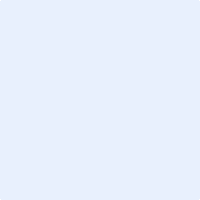 